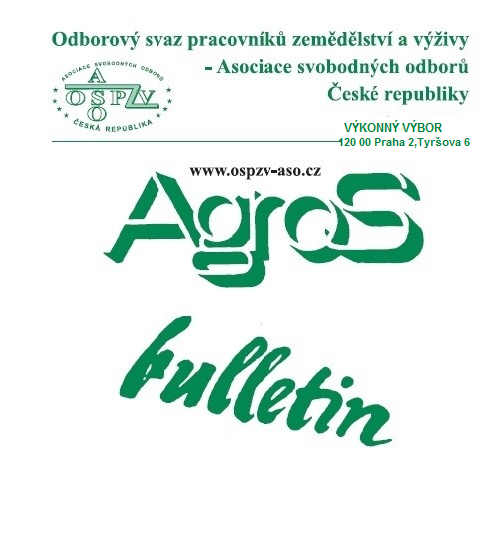 Číslo:     6/2020Z obsahu:Úřad práce ČR pomůže propouštěným v celé ČROšetřovné se vrací do původního stavuJaký bude kurzarbeit v ČR? Vývoj průměrných mezd v 1. čtvrtletí 2020Evropská komise se zabývá přípravami členských zemí na přijetí eura  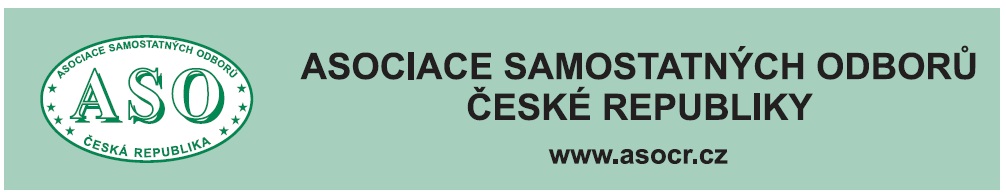 O  B  S  A  H	Úřad práce ČVR pomůže propouštěným 	v celé ČR	 str.   3	Vláda ukončila zmrazení nájemného u bytů	   str.   5	Ministr zdravotnictví chystá propagaci eRoušky	   str.  6   	Ošetřovné se vrací do původního stavu	 str. 10	Vláda schválila zapojení do programu EU	na podporu kurzarbeitu	 str. 12	Jaký bude kurzarbeit v ČR ?	 str. 14 	Vývoj průměrných mezd v 1. čtvrtletí 2020 	 str. 15	Budoucí mzdový vývoj 	 str. 22	Vývoj spotřebitelských cen v květnu 2020 	 str. 24	Videokonference ministrů zemědělství	členských zemí EU 	 str. 28	Evropská komise se zabývá přípravami	členských zemí na přijetí eura	 str. 29	Zpracovala: Ing. Naděžda Pikierská, CSc.ÚŘAD PRÁCE ČR POMŮŽE PROPOUŠTĚNÝM V CELÉ ČRNa čtyři tisícovky zaměstnanců, kteří obdrželi výpověď, dostanou prostřednictvím nového národního projektu „OUTPLACEMENT“ šanci získat v co nejkratším čase novou práci. Projekt realizuje Úřad práce ČR v rámci celé republiky (vyjma hl. m. Prahy). Financuje ho z prostředků Evropského sociálního fondu a státního rozpočtu ČR prostřednictvím Operačního programu Zaměstnanost.     Projekt je v realizaci od 1. června 2020 do 30 června 2022. Jeho podstatou je poskytnutí pomoci zaměstnancům, kterým reálně hrozí propuštění z práce, tzn. že úřady práce budou pomáhat s hledáním místa už v době, kdy lidem propuštění hrozí, či jsou ve výpovědní lhůtě, a současně se zaevidovali na Úřadu práce ČR jako zájemci o zaměstnání. Vstoupit do něj mohou i zaměstnanci, kterým končí pracovní poměr dohodou nebo na základě pracovní smlouvy na dobu určitou. Podporu by mělo získat na 4000 propouštěných. Úřad práce ČR má k realizaci tohoto projektu k dispozici celkem 484 mil. Kč.     „Úřad práce ČR pomůže prostřednictvím projektu zaměstnancům ještě v době, než o zaměstnání přijdou. Tedy dříve, než se dostanou do jeho evidence jako uchazeči o zaměstnáuí. Je ale nutné, aby se v případě zájmu o zařazení do projektu obraceli na ÚP ČR už tehdy, když jsou ve výpovědní době či jim výpověď hrozí,“ upozorňuje Viktor Najmon, pověřený zastupováním generálního ředitele ÚP ČR.      Úřad práce ČR nabízí účastníkům projektu kromě individuální péče také celou řadu dalších aktivit, mimo jiné kariérové poradenství, školení v oblasti pracovního práva, finanční gramotnosti nebo třeba proškolení v oblasti měkkých dovedností. V neposlední řadě mohou klienti absolvovat i rekvalifikační kurzy, jejichž obsah a složení zohledňují potřeby a požadavky regionálních zaměstnavatelů. Lidé, kteří se potýkají s životní změnou z důvodu vystřídání zaměstnání tak mohou využít projekt jako extra podporu a efektivní pomoc ve fázi, kdy neví kam dále směřovat, nebo v jaké oblasti na trhu práce se uplatnit.    Projekt se také zaměřuje na nové potenciální zaměstnavatele, kteří přijmou propouštěné pracovníky. Mohou získat příspěvky na jejich mzdy v rámci vytvořených pracovních míst. A v případě  potřeby mohou prostřednictvím projektu tyto zaměstnance i dále vzdělávat.     „Jde o typ projektu, na který máme z praxe velmi pozitivní ohlasy. Jeho spuštění v celé ČR předcházely praktické zkušenosti ze tří regionů (Kraj Vysočina, Ústecký a Moravskoslezský kraj), kde pomohly stovkám lidí,“  dodává ředitel Odboru projektová kancelář z Generálního ředitelství ÚP ČR Zdeněk Osmanczyk.     Centrála úřadu práce počítá s tím, že se na projekt přijmou noví zaměstnanci. Do každé pobočky v republice by měli nastoupit dva – poradce pro pracovníky a poradce pro zaměstnavatele. Celkem by to mělo být 152 lidí. „Vše závisí na schválení systemizace (změně počtu míst). Do doby nástupu projektových pracovníků budou činnosti vykonávat stávající zaměstnanci úřadu,“ sdělila tisková mluvčí Úřadu práce ČR.     Vedení Ministerstva práce a sociálních věcí v posledních týdnech několikrát zopakovalo, že se úřady práce teď soustředí hlavně na vyřizování příspěvků na náhrady mezd pro firmy v programu Antivirus a dávek mimořádné okamžité pomoci. K tomu mají běžnou agendu. Dočasně teď nemusejí posuzovat čtvrtletní doklady, výjimka ale za pár týdnů skončí. Počet nezaměstnaných pomalu roste. Krajské pobočky úřadu práce mají nyní určit počet stávajících úředníků, kteří se mohou do projektu zapojit.     Outplacement se využívá hlavně v zahraničí. Představuje pomoc nadbytečným pracovníkům při hledání nového uplatnění. Pomáhá zachovat dobré vztahy propouštěných s firmou. Službu poskytují obvykle specializované agentury. V Česku takto postupují hlavně velké nadnárodní společnosti.Zdroj: Ministerstvo práce a sociálních věcíVLÁDA UKONČILA ZMRAZENÍ NÁJEMNÉHO U BYTŮ     Vláda ČR na svém jednání dne 1. června 2020 na návrh Ministerstva financí ukončila cenové moratorium, které neumožňovalo zvyšovat nájemné z bytů po dobu trvání mimořádných opatření. Cílem moratoria bylo ochránit nájemníky v době snížené mobility obyvatel, kdy byly omezeny možnosti prohlídek a stěhování. V tuto chvíli již pohyb osob není omezen, prohlídky bytů probíhají a k dalšímu trvání cenového moratoria tak už není důvod.     Vláda může podle zákona o cenách vyhlásit cenové moratorium, a to maximálně na 12 měsíců. Cenové moratorium na nájemné z bytů bylo na návrh Ministerstva financí přijato vládním nařízením s účinností od 24. dubna 2020. K jeho ukončení mělo dojít buď automaticky ke dni zrušení mimořádných opatření, případně jej vláda mohla ukončit i dříve v závislosti na vývoji situace.      „Rušíme stropy na nájmy. Během nouzového stavu byl problém sehnat si nové bydlení, proto jsme lidem dali záruku, že jim náklady na bydlení neporostou. Omezení pohybu už ale skončila a prohlídky bytů už zase probíhají. Vracíme se k normálu,“ uvedla ministryně Schillerová na sociálních sítích během jednání vlády. Tiskový odbor ministerstva doplnil, že nové nařízení vlády nabude účinnosti den po jeho vyhlášení ve Sbírce zákonů. A nové nařízení vlády č. 265/2020 Sb. nabylo účinnosti dnem 5. června 2020.      „Cílem moratoria bylo ochránit nájemníky v době snížené mobility obyvatel“, uvedlo ministerstvo. Podle něj nehrozí ani zneužití silnějšího postavení pronajímatele vůči nájemníkovi, který si nyní může volně vybírat z široké nabídky bytů k pronájmu.     Ačkoliv některá mimořádná opatření proti šíření koronavirové nákazy zůstávají v platnosti, nouzový stav skončil a není omezen ani volný pohyb osob. Navíc oborová sdružení pronajímatelů i nájemníků společně deklarují, že v současnosti není v zájmu majitelů domů nájemné zvyšovat, a to ani u nově uzavíraných nájemních smluv. Zdroj: Vláda ČR  MINISTR ZDRAVOTNICTVÍ CHYSTÁ PROPAGACI eROUŠKY     Prozatím 210 tisíc uživatelů má aplikace eRouška, která hygienikům usnadňuje dohledávání rizikových kontaktů. Ministerstvo zdravotnictví by však rádo jejich počet ještě výrazně rozšířilo, chystá proto kampaň, která o užitečnosti aplikace má přesvědčit i další lidi. Ministr Adam Vojtěch by považoval za úspěch, kdyby ji v mobilu mělo milion lidí, ideálně ale aspoň dvojnásobek.     Jednou z aplikací, které má ministr zdravotnictví nainstalované ve svém mobilním telefonu, je i eRouška. Ta pomocí technologie Bluetooth zaznamenává, se kterými telefony byl ten váš v bezprostřední blízkosti, což pak může pomoci hygienikům při vyhledávání kontaktů v případě nákazy koronavirem.     Kromě ministra aplikaci využívá 210 tisíc lidí. Resort zdravotnictví však hodlá jejich počty výrazně navýšit. V nejbližší době proto vypíše výběrové řízení na firmu, která by eRoušku propagovala. Jak konkrétně bude reklamní kampaň vypadat, zatím není jasné.     „Chceme, aby to lidé viděli, když pojedou v metru. Aby zkrátka věděli, že to dává smysl, zvlášť pokud jsou v místech, kde je koncentrováno hodně lidí a často ani nemohou dodržovat rozestupy,“ říká ministr Vojtěch.     V první fázi nepůjde o tak masívní propagaci, ministerstvo ji chce ale spustit co nejdříve. Výběrové řízení by tak mělo vypsat během dvou týdnů. Cílem pak bude v následujících měsících počet uživatelů aplikace více než zdesetinásobit. „Čím více, tím lépe. Ideální by bylo, kdyby to bylo v řádu milionů“, přeje si ministr a dodává, že věří, že se to podaří.     Právě miliony uživatelů eRoušky jsou potřeba, aby měla aplikace smysl. „Aby to fungovalo dobře, muselo by ji mít třeba 60 procent lidí. A i tak je otázka, jaký přínos to bude mít, protože je to nevyzkoušené,“ říká virolog Pavel Plevka.     Podle něj je navíc důležité, nakolik budou uživatelé v populaci rozptýleni. Aplikace tak v některých případech může být užitečná, i když ji nebudou mít miliony lidí. „Když se lidé ve velké firmě domluví a všichni si ji nainstalují, tak to význam bude mít. Ve skupinách, ve kterých ji budou lidé hojně využívat, to může pomoct. Když bude ale malé procento uživatelů rozptýlené v populaci, tak ten význam bude omezený,“ domnívá se Plevka.Doufáme, že ji bude mít každý dospělý     Lidé z iniciativy Covid19CZ, kteří za vývojem eRoušky stojí, však věří, že každý jeden uživatel aplikace může v boji s koronavirem pomoci. A i odhad možného počtu lidí, kteří aplikaci mohou mít, mají optimističtější než ministr Vojtěch.     „Doufáme, že ji bude mít každý dospělý člověk, který nějak cestuje. Že ji budou mít lidé, kteří jezdí do práce hromadnou dopravou, pohybují se v uzavřených prostorách kanceláří, provozů továren nebo nákupních center. Doufáme, že všichni, kteří budou chtít aktivně žít a potkávat se s lidmi, si ji stáhnou,“ říká Irena Zatloukalová z iniciativy Covid19CZ. Za velký úspěch by považovali, kdyby aplikaci používaly dva miliony lidí, což by podle jejich odhadů mohla být polovina dospělé populace, která má mobilní telefon.     K tomuto číslu by mohla pomoci chystaná kampaň. Zatloukalová to odhaduje na základě předchozích zkušeností. Týden po spuštění aplikace pro zařízení s operačním systémem Android si ji stáhlo 100 tisíc uživatelů. Výrazné nárůsty počtu uživatelů pak následovaly pokaždé, když někdo aplikaci propagoval.     „ Ze začátku nám hodně pomohly aplikace Záchranka a Mobilní rozhlas, které svým uživatelům posílaly notifikaci o eRoušce. Hodně pomohlo také video youtubera Kovyho k chytré karanténě. Všechny tyhle aktivity měly na růst stahování vliv,“ říká Zatloukalová.     Momentální zájem o aplikaci je v době, kdy epidemie ustává, samozřejmě výrazně nižší než v časech, kdy šíření nákazy v Česku vrcholilo. Tehdy ji ve špičce stahovalo kolem tisíce lidí za hodinu, nyní to jsou spíše desítky.     Jestli se i přes kampaň přiblíží počet uživatelů milionu, jak si přeje ministr Vojtěch, proto není vůbec jisté. „Když riziko vyprchává, tak se nálada veřejnosti samozřejmě mění. Čím méně budou lidé považovat koronavirus za riziko, se kterým se mohou reálně potkat, tím více se budou středit na jiné problémy a úspěšnost toho, že si aplikaci stáhnou, se bude snižovat,“ říká Denisa Hejlová z katedry marketingové komunikace a public relations na Fakultě sociálních věd Univerzity Karlovy.Lidé se sledování nemusí bát, tvrdí ministr Vojtěch     Některé lidi od nainstalování aplikace navíc může odradit i obava, že někdo bude sledovat, s kým se schází. Ministr Vojtěch však zdůrazňuje, že něco takového nehrozí, protože aplikace nesleduje, kde se lidé pohybují, ale pouze zaznamenává okolní zařízení.     „I západní demokracie jdou podobnou cestou. Dokonce i Evropská unie chystá projekt, kde by podobné aplikace, které se objevují v jednotlivých zemích, měly společný protokol. Takže kdybych já jel s eRouškou třeba do Francie, tak jejich aplikace by se mohla napojit na tu moji. Tím pádem by šly trasovat kontakty, i když člověk jede po Evropě,“ vysvětluje ministr Vojtěch.     Sledování přes eRoušku se lidé nemusí bát ani podle Jana Vobořila, výkonného ředitele spolku Iuridicum Remedium, který stojí za každoročním udílení Cen Velkého bratra. „Za Velkého bratra bych aplikaci neoznačil. Její autoři věnovali ochraně soukromí dostatek pozornosti. Je například dobré, že se data o kontaktech shromažďují přímo v telefonu a neputují na nějaké centrální shromaždiště,“ říká Vobořil.     Zatloukalová navíc tvrdí, že zárukou toho, že se s citlivými daty uživatelů nebude zacházet nijak závadně, je to, kdo za aplikací stojí. „Všechna řešení, která jsme navrhovali, jsme navrhovali s ohledem na osobní ochranu dat a bezpečnost dat. Všechna řešení vymýšleli lidé, kteří mají vlastní velké IT firmy, jako je Seznam nebo například Alza. V okamžiku, kdy by udělali něco, co by poškodilo jejich jméno, tak by si pošpinili i  vlastní značku,“ vysvětluje Zatloukalová.     Komplikací ale může být to, že ne všichni lidé používají chytré telefony. A i ti, kdo je mají, často umí jenom s některými základními funkcemi. „Spousta uživatelů je zvyklá mobil využívat pořád pouze na volání a SMS zprávy, možná ještě jednu dvě aplikace, na kterou si v průběhu života zvykli. Tohle je něco nového a je otázka, jestli budou považovat aplikaci za natolik přínosnou, aby věnovali čas tomu naučit se s ní pracovat,“ vysvětluje Vobořil.     Na to nakonec upozorňuje i Hejlová. Podle ní by tak dávalo smysl zaměřit kampaň například na mladé lidi a nabádat je k tomu, aby svým rodičům či prarodičům se stažením aplikace pomohli a naučili je ji používat.Jak aplikace eRouška funguje?     Aplikace eRouška nesleduje informace o poloze konkrétního telefonu, ale pouze rozpoznává pomocí technologie Bluetooth okolní zařízení. Tyto informace pak zůstávají v anonymizované podobě uložené v daném mobilu.      Pokud se u vás prokáže nákaza koronavirem, hygienická stanice vás požádá o zaslání seznamu kontaktů, se kterými jste přišli do styku, což lze jednoduše učinit přímo v aplikaci. Hygienici z něho následně vyhodnotí, u kterých lidí hrozí riziko, že jste je nakazili. Jelikož je při registraci nutné zadat telefonní číslo, hygienici mohou tyto lidi okamžitě obtelefonovat. Nikdy jim však bez vašeho souhlasu nesdělí, že jste to právě vy, kdo se koronavirem nakazil.     Stejně to samozřejmě funguje i v opačném případě. Pokud byste přišli do styku s člověkem, u kterého se nákaza projevila, a hygienici by vyhodnotili, že jste u něj byli dostatečně dlouhou dobou dostatečně blízko, zavolali by vám na číslo, které jste uvedli při registraci a probrali by s vámi další postup. Zdroj: Ministerstvo zdravotnictví ČR            Aktuálně.cz  OŠETŘOVNÉ SE VRACÍ DO PŮVODNÍHO STAVUOšetřovné bude opět poskytováno pouze 9 kalendářních dnů.     V úterý 30. června 2020 končí mimořádná vládní opatření, na jejichž základě bylo možné čerpat ošetřovné po celou dobu uzavření školských či dětských zařízení.     Od 1. července 2020 tak lze opět čerpat ošetřovné pouze na dítě mladší 10 let, pokud je škola či školka uzavřena z nepředvídaných důvodů (havárie, epidemie aj.). Nárok na ošetřovné má rovněž zaměstnanec, který nemůže pracovat, protože musí ošetřovat nemocné dítě nebo jiného člena domácnosti.     Od středy 1. července 2020 bude možné čerpat dávku ošetřovného pouze za předpokladu splnění zákonných podmínek, jako tomu bylo před přijetím mimořádných opatření.Zákonem stanovené podmínky pro čerpání ošetřovného od 1. 7. 2020:Ošetřovné je poskytováno 9 kalendářních dnů, u samoživitelů až 16 kalendářních dnů (pokud se starají o dítě mladší 16 let, které ještě nedokončilo povinnou školní docházku).Na ošetřovné má nárok zaměstnanec, který nemůže pracovat, protože ošetřuje nemocného člena domácnosti. Nemusí jít nutně o potomka ani o přímého příbuzného, ošetřovaný člen domácnosti ale musí prokazatelně žít ve společné domácnosti (to neplatí v případě ošetřování nebo péče o dítě mladší 10 let rodičem).Ošetřovné zaměstnanci náleží také z důvodu, kdy musí pečovat o zdravé dítě mladší 10 let proto, že bylo uzavřeno školské nebo dětské zařízení (z důvodu havárie, epidemie, jiné nepředvídané události), dítěti byla nařízena karanténa, nebo když osoba, která jinak o dítě pečuje sama, onemocněla.POZOR!Během letních měsíců jsou školy i školy běžně po část prázdnin či po celé prázdniny plánovaně uzavřené, a to bez ohledu na epidemii COVID. V těchto případech k nároku na ošetřovné z důvodu uzavření školského zařízení samozřejmě nedochází a ani v minulosti nedocházelo. Ovšem v případě, že bude z důvodu nepředvídané události uzavřena náhradní MŠ, u které je dítě o prázdninách v péči, pečující osobě nárok na ošetřovné vzniká.Osoba, jež ošetřuje, je účastna na nemocenském pojištění.O potřebě ošetřování či péče rozhoduje ošetřující lékař osoby, která onemocněla, a to vystavením rozhodnutí o potřebě ošetřování (péče). Zaměstnanec ho neprodleně předá svému zaměstnavateli, který pak podklady pro výplatu dávky postoupí dále příslušné Okresní správě sociálního zabezpečení. Tím je podána žádost o ošetřovné.Zdroj:  Česká správa sociálního zabezpečeníVLÁDA SCHVÁLILA ZAPOJENÍ DO PROGRAMU EUNA PODPORU KURZARBEITU     Česká republika může přijmout půjčku od Evropské komise na podporu zaměstnanců ohrožených výpadkem ekonomické aktivity v důsledku koronaviru. Rozhodla o tom na svém jednání dne 8. června 2020 vláda, informovala na tiskové konferenci po jednání vlády ministryně financí Alena Schillerová. Zda si nakonec Česko půjčku vezme, bude záležet na konkrétních podmínkách.     Země Evropské unie schválily záměr využít 100 miliard eur (2,7 bilionu Kč), tzv. nástroj SURE, na podporu zaměstnanců ohrožených výpadkem ekonomické aktivity v důsledku koronaviru 19. května. Půjčky pro země podporující kurzarbeit budou k dispozici, až státy poskytnou záruky za úvěr, z něhož bude EK program financovat.     „Případná žádost o půjčku ze strany ČR bude muset být zvážena až na základě vyhodnocení konkrétních úvěrových podmínek. S ohledem na tematické oblasti, které program SURE podporuje, by podání případné žádosti o úvěr vyžadovalo, kromě zapojení Ministerstva financí, rovněž spolupráci ze strany resortů Ministerstva práce a sociálních věcí  a Ministerstva zdravotnictví,“ uvádí materiál.      Půjčky budou poskytovány v eurech a mají být podloženy zárukami od všech členských států EU za 25 miliard eur. V případě ČR by záruka činila 375 milionů eur (zhruba deset miliard korun). Poskytnutí záruk ze strany všech členských států je přitom nutnou podmínkou pro spuštění nástroje. Komise nicméně konstatovala, že riziko použití dodatečných záruk členských států považuje za velmi nízké.     V případě ČR by bylo podle materiálu možné program EU využít na úhradu výdajů vzniklých v programech Antivirus, které konvergenční program Ministerstva financí vyčíslil na 54,5 miliardy korun za období od poloviny března do konce května. Peníze by také bylo možné využít na příspěvky OSVČ, které konvergenční program vyčíslil na 31,1 miliardy korun za období od 12. března do 8. června. Ve zdravotnictví jsou pak pro půjčku uznatelná opatření na snížení zdravotních rizik při výkonu zaměstnání, ochranné prostředky, testování, časté čištění nebo dezinfekci. Naopak do půjčky nelze zahrnout obecné výdaje na zdravotní péči.     Řada členských zemí včetně České republiky po březnovém vypuknutí krize způsobené šířením koronaviru sáhla k podpoře kurzarbeitu, což je práce se zkrácenou pracovní dobou a s příspěvky státu na mzdy. Má to pomoci udržet práci zejména zaměstnancům ve firmách postižených omezeními souvisejícími s pandemií.     Tzv. program SURE je jednou ze tří částí prvního balíčku záchranných stimulů. Ministři financí unijních zemí už dříve schválili využití záchranného fondu eurozóny ESM. Dále také jednali rovněž o garancích v celkové výši 200 miliard eur, které podle návrhu EK poskytne Evropská investiční banka (EIB).Zdroj: Vláda ČRJAKÝ BUDE KURZARBEIT V ČR ?     Ministerstvo práce a sociálních věcí plánuje na podzim předložit legislativní návrh, který by upravoval v České republice dlouhodobý kurzarbeit.     V současnosti se vede diskuse na úrovni odborů, vlády a konkrétních firem.     Zástupci zaměstnavatelů již na konci dubna požádali o zavedení dlouhodobého kurzarbeitu, který by se využíval v krizi, Měl by být podle německého vzoru. Cílem kurzarbeitu je, aby firmy řešily obtížnou ekonomickou a výrobní situaci zkracováním pracovní doby a zaměstnance nepropouštěly. Lidem v Německu při této takzvané částečné nezaměstnanosti výdělek pak doplácí stát, poskytuje jim vyrovnávací příspěvek. Tuto podporu dává v podnicích, kde výpadek práce postihl nejméně desetinu pracovníků, popsaly německé odbory.      Svaz průmyslu a dopravy navrhuje dva modely – příspěvek státu na náhradu mzdy, nebo částečnou podporu v nezaměstnanosti.     Ministryně práce a sociálních věcí Jana Maláčová potvrdila, že na kurzarbeitu ministerstvo pracuje od konce března. A zároveň uvedla, že program na podporu zaměstnanosti Antivirus zavedený v souvislosti s pandemií koronaviru může pokračovat i po konci srpna. Vše ale bude záležet na vývoji ekonomiky a dostupných číslech z trhu práce. „Neznamená to, že Antivirus na konci srpna končí nebo že bude pokračovat v současné podobě. Všechny možnosti jsou otevřené. Můžeme to prodloužit do konce roku, nebo změníme parametry, ale také to můžeme i skončit. Budeme se rozhodovat na základě dat. Určitě ale bude pokračovat nějaký program na podporu mezd,“ uvedla ministryně.Zdroj: Ministerstvo práce a sociálních věcíVÝVOJ PRŮMĚRNÝCH MEZD V 1. ČTVRTLETÍ 2020V 1. čtvrtletí 2020 vzrostla průměrná hrubá měsíční nominální mzda na přepočtené počty zaměstnanců v národním hospodářství proti stejnému období předchozího roku o 5,0 %, reálně se zvýšila o 1,4 %. Medián mezd činil 29 333 Kč.     V 1. čtvrtletí 2020 činila průměrná hrubá měsíční nominální mzda na přepočtené počty zaměstnanců v národním hospodářství celkem 34 077 Kč, což je o 1 610 Kč (5,0 %) více než ve stejném období roku 2019. Spotřebitelské ceny se zvýšily za uvedené období o 3,6 %, reálně se tak mzda zvýšila o 1,4 %. Objem mezd vzrostl o 4,1 %, počet zaměstnanců se snížil o 0.9 %.     Proti předchozímu čtvrtletí činil růst průměrné mzdy v 1. čtvrtletí 2020 po očištění od sezónních vlivů 1,1 %.     Medián mezd (29 333 Kč) vzrostl proti stejnému období předchozího roku o 5,8 %, u mužů dosáhl 31 790 Kč, u žen byl 26 723 Kč. Osmdesát procent zaměstnanců pobíralo mzdu mezi 15 761 Kč a 53 850 Kč.Průměrné měsíční hrubé mzdy     Z hlediska mezd se počátek roku 2020 vyznačoval slabším růstem, který byl nejnižší od konce roku 2016. Údaje za 1. čtvrtletí 2020 však navazovaly na ekonomický vývoj předchozích dvou let, kdy růst kulminoval a pak postupně uvadal. Průměrná mzda (34 077 Kč) vzrostla nominálně ke stejnému období roku 2019 o 5,0 %.     V reálném vyjádření byl však mzdový růst ještě mnohem slabší – mzdy vzrostly jen o 1,4 %, což je nejméně od konce roku 2013. V celém předchozím roce 2019 byl reálný růst o 3,5 % a v roce 2018 o 5,9 %. Viníkem je vyšší inflace (index spotřebitelských cen), která v 1. čtvrtletí dosáhla hodnoty 3,6 %, tedy o 0,8 procentního bodu více než byla loňská hodnota a o 1,5 procentního bodu více než předloňská.     Mzdový růst byla také značně diferencovaný v jednotlivých odvětvích, stejně jako vývoj počtu zaměstnanců. Závisel mj. na tom, že se v některých odvětvích v tomto termínu tradičně vyplácí mimořádné odměny vázané na hospodářské výsledky (konkrétně v bankách, pojišťovnách a energetice).     Ve dvou odvětvích nalezneme nominální propad mzdové úrovně, v činnostech v oblasti nemovitostí (-6,5 ) a pak v kulturních, zábavních a rekreačních činnostech (-3,8 %), kde však souvisí s vysokou základnou minulého roku (velké mimořádné odměny).     Na druhé straně najdeme také vysoké nárůsty průměrné mzdy, především v administrativních a podpůrných činnostech o 11,8 %, kde mohlo jít o důsledek propouštění zaměstnanců s nízkými mzdami, což aritmetický průměr zvyšuje. Více jak o desetinu také mzdy poskočily ve výrobě a rozvodu elektřiny, plynu, tepla a klimatizovaného vzduchu (10,8 %).     Nadprůměrný růst najdeme také v zemědělství (7,4 %), v informačních a komunikačních činnostech (7,1 %), ve vzdělávání (7,0 %), dále ve stavebnictví (5,7 %) a nakonec ve zdravotní a sociální péči (5,2 %).     Nejvyšší absolutní průměrnou hrubou mzdu hledejme v informačních a komunikačních činnostech s úrovní 63 521 Kč. Druhou příčku má peněžnictví a pojišťovnictví, kde se průměrná mzda zvýšila o 1,8 % na 60 595 Kč. Třetí příčku si pak s odstupem drží odvětví výroba a rozvod elektřiny, plynu, tepla a klimatizovaného vzduchu s 56 778 Kč. Na druhé straně nejnižší mzdová úroveň zůstala v ubytování, stravování a pohostinství s 20 316 Kč.     V největším odvětví – zpracovatelském průmyslu, kde pracuje více jak 1,1 miliónu zaměstnanců – vzrostly mzdy o 4,0 %, čímž se dostalo na 33 123 Kč. V co do velikosti druhém obchodě (velkoobchodě a maloobchodě; opravách a údržbě motorových vozidel) se zvýšily o 4,6 % na 32 357 Kč.Regionální vývoj     Krajské výsledky nepřináší žádná překvapení a navazují na vývoj posledních let. Rozpětí nárůstu průměrné mzdy bylo od 3,1 % do 6,0 %. Zvýšení mezd se nejvýrazněji projevilo v Jihočeském kraji (6,0 %), který má mzdovou úroveň slabší (30 906 Kč) a dále v Ústeckém kraji (5,8 %), který má úroveň spíše běžnou (31 530 Kč). Naopak nejnižší mzdový přírůstek byl tradičně v Praze (3,1 %). Tam jde o dlouhodobý vývoj, který hlavní město postupně přibližuje ostatním krajům. Přesto je zde stále výrazný odstup, průměrná mzda je v Praze 42 760 Kč. Druhý nejnižší přírůstek byl v Libereckém kraji (3,8 %), kde byla úroveň aktuálně 31 265 Kč.     Karlovarský kraj zůstal nadále regionem s nejnižší mzdovou úrovní, kde jako jediná krajská hodnota pro 1. čtvrtletí 2020 nepřekročila třicetitisícovou hranici (29 687 Kč), meziroční nárůst tam byl průměrných 5,0 %.     V Praze stále trvá rychlý růst počtu zaměstnanců, v 1. čtvrtletí 2020 jich zde meziročně přibylo o 2,3 %. Ve všech ostatních krajích se počty snižovaly, nejvýrazněji v Karlovarském (-2,9 %) a pak v Moravskoslezském kraji (-2,4 %).Mediány a decilové rozpětí mezd     Informace za 1. čtvrtletí 2020 obsahuje také údaj o mzdovém mediánu, který je vypočtený z matematického modelu distribuce výdělků a ukazuje mzdu prostředního zaměstnance, tedy běžnou mzdovou úroveň; zároveň byly vypočteny také krajní decily. V 1. čtvrtletí 2020 byl medián 29 333 Kč, o 1 602 Kč (o 5,8 %) vyšší než ve stejném období předchozího roku. Mzdové rozpětí se mírně zúžilo, desetina zaměstnanců s nejnižšími mzdami pobírala výdělky mezi hranicí 15 761 Kč (dolní decil), opačná desetina měla naopak mzdy na hranicí 53850 Kč (horní decil). Nízké mzdy se zvýšily výrazně více než ostatní, patrně v důsledku zvýšení minimální mzdy, dolní decil se meziročně zvýšil o 9,9 %, horní decil jen o 4,7 %, rostl nejpomaleji.     Třebaže střední mzdy žen vzrostly meziročně více než mzdy mužů (o l %), muži měli stále značně vyšší mzdovou úroveň; v 1. čtvrtletí 2020 byla mediánová mzda žen 26 723 Kč, zatímco u mužů byla 31 790 Kč, tedy vyšší o cca 5 tis. Kč (resp. 19 %). Zároveň byly mzdy mužů rozprostřené v podstatně větší šíři, zejména oblast vysokých výdělků je notně vyšší než u žen, ženy měly horní decil 46 554 Kč a muži 60 663 Kč, čímž je  vyšší o 30 %. U nízkých výdělků se rozdíl projevuje méně, ženy měly dolní decil 15 039 Kč, muži pak 16 566 Kč, tedy vyšší o 10 %.Vývoj českého trhu práce v 1. čtvrtletí 2020Ukazatele českého trhu práce v prvních třech měsících roku 2020 jsou vcelku spíše ještě nepoznamenány protiinfekčními opatřeními, s výjimkou počtu odpracovaných hodin. Odvětvový vývoj je odlišný. Ze mzdového nárůstu o 5,0 % pohltila vyšší inflace takřka tři čtvrtiny, takže reálně se výdělky zvýšily jen o 1,4 %. Předběžné výsledky jsou poznamenané obtížemi při sběru a zpracování údajů.Zaměstnanost, nezaměstnanost a nahlášená volná pracovní místa     Klíčové výsledky výběrového šetření pracovních sil (VŠPS) navazují na loňské a ukazují zatím spíše trend diktovaný zpomalující růstovou fází hospodářského cyklu. Zaměstnanost se dostala pod hranici 5,3  milionu osob, meziročně poklesla o 28,1 tis. osob. První čtvrtletí 2020 tak přineslo míru zaměstnanosti 74,8 % ve věkové skupině 15-64 let, což bylo meziroční snížení o 0,2 p.b. Výraznější bylo snížení v sekundárním sektoru, kde zaměstnanost poklesla o 13,4 tis.     Celkový počet nezaměstnaných dle VŠPS (definice ILO – osoby aktivně hledající práci) v 1. čtvrtletí 2020 dosáhl hodnoty 106,1 tis. osob, po sezónním očištění čísla ukazují mezičtvrtletní pokles o 6,7 tis. osob. Obecná míra nezaměstnanosti zůstala na hodnotě 2,0 %. Meziročně klesl o 6,2 tis. i počet dlouhodobě nezaměstnaných, ten se snížil na 28,7 tis. osob; více než rok tak bylo bez práce 27 % nezaměstnaných.     Při poklesu počtu zaměstnaných i nezaměstnaných v meziročním vyjádření se zvýšil počet osob ekonomicky neaktivních ve věku 15 a více let (o 58,7 tis. na 3600,2 tis.). Počet ekonomicky neaktivních žen vzrostl více než počet ekonomicky neaktivních mužů (ženy nárůst o 36,0 tis. muži nárůst o 22,7 tis. Výrazně se zvýšil zejména počet neaktivních seniorů ve věku 65 a více let (o 45,4 tis. na 1 980,5 tis.) Počet osob, které nepracují a aktivně práci nehledají (nesplňují tak podmínky ILO pro nezaměstnané), ale přitom uvádějí, že by chtěly pracovat, se naopak meziročně nížil o 11,2 tis. na 93,4 tis. osob.     Dopady nastupující koronavirové krize se projevily výrazně pouze v průměrném počtu skutečně odpracovaných hodin za březen, kdy meziročně došlo k jejich snížení o 10 % (za duben předběžné údaje VŠPS ukazují pokles o 22 %).     Protiinfekční opatření startující v polovině března přinesla značné obtíže pro práci tazatelů VŠPS, kteří po dobu jejich trvání nemohli vykonávat osobní návštěvy v domácnostech a byli odkázáni na telefonické a elektronické způsoby komunikace. To přineslo snížení počtu odpovědí respondentů a mohlo vést k přinejmenším  dočasnému snížení kvality odhadů. Také je třeba připomenout, že VŠPS je prováděno v bytových domácnostech a nepokrývá ubytovny, kde často pobývají pracující cizinci.    Statistické údaje o poptávce podniků po pracovní síle budou na koronavirovou krizi reagovat nepochybně se zpožděním, neboť podniky měly dosud jiné starosti, než odhlašovat volná místa z registrace Úřadu práce. Výběrová řízení byla beztak vesměs zastavena.Evidenční počet zaměstnanců přepočtený na plně zaměstnané     Předběžné údaje podnikové statistiky ČSÚ ilustrují situace na trhu práce svými ukazateli, především v poklesu evidenčního počtu zaměstnanců. Také toto zjišťování utrpělo protiinfekčními opatřeními a sníženou ochotou či obtížemi podniků odpovídat v určených termínech. Zároveň se od loňského roku změnil způsob zjišťování, byl zaveden jednotný čtvrtletní výkaz Práce 2-04 pro všechny obory, což se mohlo projevit v meziročních srovnáních. Různá odvětví přitom byla oběma faktory postižena různou měrou.     V 1. čtvrtletí 2020 ve srovnání se stejným obdobím minulého roku ubylo v celku 35,0 tis. zaměstnanců přepočtených na plně zaměstnané, to je relativní pokles o 0,9 %, čímž jsme se dostali na hodnotu 4 034,2 tis. Tento ukazatel rostl od roku 2014, hodnoty meziročního nárůstu kolísaly, až se v roce 2019 růstový trend vyčerpal.     Z hlediska jednotlivých odvětví byly tendence různorodé, poklesy se soustředily do primárního a sekundárního sektoru, tedy do zemědělství a průmyslu. Pokračovalo klesání počtu zaměstnanců v těžbě a dobývání, kde ovšem jde o dlouhodobý vývoj. Tam aktuálně ubylo 1,8 %, tj. 0,4 tis. přepočtených počtů zaměstnanců. Mnohem výraznější z hlediska ekonomického cyklu – a též početně nejvýznamnější – je úbytek ve zpracovatelském průmyslu, kde meziročně ubylo pracovních míst o 38,6 tis., tj. 3,3 %. S tím souvisí i propad v odvětví administrativní a podpůrné činnosti (o 12,6 tis., tj. o 6,2 %), kde převažují agenturní zaměstnanci pracující převážně také na místech v průmyslu.     Z terciárního sektoru služeb, kde zaměstnanci obecně přibývali, značně vyčnívá ubytování, stravování a pohostinství, kde počet poklesl o 5,2 tis., což je relativní úbytek o 4,3 %, a zde již může jít o dopad koronavirové krize. Také v dopravě a skladování poklesl přepočtený počet zaměstnanců o 5,5 tis., což představuje 2,0 %.     V zemědělství ubylo 1,8 tis. míst, což je relativně méně o 1,9 %. Výroba a rozvod elektřiny, plynu, tepla a klimatizovaného vzduchu snížily počet o 0,4 tis. (-1,1 %). Objevil se i drobný pokles ve stavebnictví (0,3 tis.; 0,1 %), kterému se jinak ekonomicky dařilo. Profesní, vědecké a technické činnosti ztratily 1,3 tis., což bylo relativně 0,7 %. Ve velkoobchodě a maloobchodě ubyly 2,0 tis. (-0,4 %).     Přírůstky zaměstnanců se soustředily do odvětví s dominancí státu, kde vyniká vzdělávání s nárůstem počtu o 12,5 tis. (4,2 %). Také ve zdravotní a sociální péči přibylo 3,7 tis. (1,2 %). Překvapující může být v současné situaci nárůst o 0,6 % v kulturních, zábavních a rekreačních činnostech, což je početně o 0,3 tis., v této odvětvové sekci jsou však namíchány různé subjekty, tržní i netržní povahy.     Nárůst v malém odvětví činnosti v oblasti nemovitostí (o 22,9 %) je daný administrativními přesuny. Setrvalý je růst počtu zaměstnanců v odvětví informační a komunikační činnosti, aktuálně 1,6 tis., relativně 1,3 %. V peněžnictví a pojišťovnictví přibylo 0,5 tis. (0,7 %).Zdroj: Český statistický úřadPrůměrné hrubé měsíční mzdy podle odvětvíza 1. čtvrtletí 2020Odvětví	Průměrná hrubá měsíční mzda	na přepočtené počty zaměstnanců		přírůstek (úbytek)		proti 1. čtvrtletí 2019	Kč	Kč	%___________________________________________________________________________Česká republika celkem	34 077	1 610	  5,0V tom:Zemědělství, lesnictví a rybářství	25 903	1 774	  7,4Těžba a dobývání	36 010	1423	  4,1Zpracovatelský průmysl	33 123	1 268	  4,0Výroba a rozvod elektřiny, plynutepla a klimatizovaného vzduchu	56 778	5 514	10,8Zásobování vodou	29 799	1 241	  4,3Průmysl celkem	33 696	1 394	  4,3Stavebnictví	29 019	1 573	  5,7Obchod, opravy a údržbamotorových vozidel	32 357	1 430	  4,6Doprava a skladování	31 233	1383	  4,6Ubytování, stravování, pohostinství	20 316	   771	  3,9Informační a komunikační činnosti	63 521	4 208	  7,1Peněžnictví a pojišťovnictví	60 595	1 069	  1,8Činnosti v oblasti nemovitostí	27 376               - 1 895	- 6,5Profesní, vědecké a technické činnosti	40 928	1 274	  3,2Administrativní a podpůrné činnosti	24 080	2 532	11,8Veřejná správa a obrana,povinné sociální zabezpečení	37 966	1 629	  4,5Vzdělávání	33 425	2 177	  7,0Zdravotní a sociální péče	35 927	1 771	  5,2Kulturní, zábavní a rekreační činnosti	30 065               - 1 179	- 3,8Ostatní činnosti	24 492	   634	  2,7Průměrný evidenční počet zaměstnanců podle odvětvív 1. čtvrtletí 2020Odvětví	Průměrný evidenční počet zaměstnanců	      přepočtený na plně zaměstnané		přírůstek (úbytek) proti		      1.čtvrtletí 2019	v tis.	v tis.	%___________________________________________________________________________Česká republika celkem	4 034,2	- 35,0	- 0,9v tom:Zemědělství, lesnictví a rybářství	     91,5	  - 1,8	- 1,9Těžba a dobývání	     22,5	  - 0,4	- 1,8Zpracovatelský průmysl	1 114,0	- 38,6	- 3,3Výroba, rozvod elektřiny, plynu,tepla a klimatizovaného vzduchu	     34,4	  - 0,4	- 1,1Zásobování vodou, odpady a sanace	     53,2	    1,0	  1,9Průmysl celkem	1 224,0	- 38,4	- 3,0Stavebnictví	   199,4	  - 0,3	- 0,1Obchod, opravy a údržbamotorových vozidel	   503,4	  - 2,0	- 0,4Doprava a skladování	   262,5	  - 5,5	- 2,0Ubytování, stravování, pohostinství	   117,2	  - 5,2	- 4,3Informační a komunikační činnosti	   125,2	    1,6	  1,3Peněžnictví a pojišťovnictví	     73,5	    0,5	  0,7Činnosti v oblasti nemovitostí	     51,9	    9,7	22,9Profesní, vědecké a technické činnosti	   177,6	  - 1,3	- 0,7Administrativní a podpůrné činnosti	   188,9	- 12,6	- 6,2Veřejná správa a obrana,povinné sociální zabezpečení	   295,4	    2,3	  0,8Vzdělávání	   313,3	  12,5	  4,2Zdravotní a sociální péče	   309,0	    3,7	  1,2Kulturní, zábavní a rekreační činnosti	     51,6	    0,3	  0,6Ostatní činnosti	     49,8	    1,5	  3,1   BUDOUCÍ MZDOVÝ VÝVOJ     Vývoje průměrné mzdy v prvním čtvrtletí se pandemie koronaviru dotkla jen částečně. Reálný růst průměrné mzdy, po zohlednění inflace, v prvním čtvrtletí kvůli dopadům šíření koronaviru i poměrně vysokému růstu spotřebitelských cen zpomalil.       Platy ve veřejné sféře přitom podle hlavního ekonoma Czech Fund Lukáše Kovandy nebyly dotčeny vůbec. „Za pomalejší než očekávaný nárůst průměrné mzdy v letošním prvním čtvrtletí tak může plně soukromý sektor, zejména jeho zranitelné skupiny typu agenturních pracovníků, pracovníků v pohostinství nebo třeba živnostníků v oblasti cestovního ruchu,“ dodal.     Nástup krize podle analytika ČSOB Petra Dufka vývoj mezd již v prvním čtvrtletí ovlivnil, když firmy postižené nucenými i dobrovolnými odstávkami poslaly zaměstnance domů. Tím se totiž podle něj začaly měnit i statistiky mezd. „Proto předpokládám výrazné zpomalení růstu mezd,“ uvedl. I podle něj se přitom nižší růst nedotkl platů ve veřejném sektoru. „V soukromé části ekonomiky je pravděpodobný meziroční pokles mezd, samozřejmě nejvíce to pocítily hotely a restaurace,“ dodal.Výrazně horší údaje lze očekávat za druhé čtvrtletí.     „Výraznější dopad pandemie, a to, jak moc zaměstnavatelé najeli na úsporná opatření, se ve větší míře promítne teprve do vývoje mezd za druhé čtvrtletí. Ačkoliv je mzdový vývoj ve zbytku letošního roku zahalen vysokou nejistotou, tak je zřejmé, že na rychlý růst mezd můžeme zapomenout a úspěchem bude, když mzdový růst letos překoná inflaci,“ uvedl analytik společnosti Akcenta Miroslav Novák. Podle něj je zřejmé, že pracovní trh dosáhl svých limitů v loňském roce a letos by mzdy zpomalovaly i pokud by nebyla pandemie.     „Ke zpomalení růstu mezd by pravděpodobně docházelo i bez recese vyvolané pandemií, ovšem Covid-19 bude zpomalení růstu mezd ještě umocňovat,“ uvedl i ekonom Komerční banky Michal Brožka. Tahounem růstu mezd nyní bude podle něj  veřejný sektor, zatímco na mzdách v soukromém sektoru se bude kvůli poklesu hospodářství a oslabení poptávky šetřit.      Hlavní ekonom ING Jakub Seidler upozornil, že horší vývoj průměrné mzdy ve druhém čtvrtletí lze čekat nejen kvůli restriktivním opatřením a zpomalení ekonomiky, ale i kvůli technickým faktorům.  Ošetřovné a kompenzace za nařízenou karanténu nebudou brány jako mzdy, a budou tak výpočet průměrné mzdy snižovat. Stejně tak výpočet průměrné mzdy sníží ti zaměstnanci, kteří pobírají nižší mzdu z titulu překážek na straně zaměstnavatele.     Zatím šlo v případě vývoje průměrné mzdy více méně o dílčí dopad koronakrize, který se však ještě rozvine v číslech za druhé čtvrtletí. „Výraznějšímu poklesu reálných mezd by měl zabránit kurzarbeit a rovněž i postupné ukončování restriktivních opatření, díky kterému opět naskočí některá odvětví. Přesto nelze očekávat, že by se mzdy vrátily k dřívějšímu růstu,“ uvedl analytik ČSOB Petr Dufek.     Obdobně se vyjadřují i další ekonomové. Také hlavní ekonom Deloitte David Marek soudí, že se následky koronavirové krize naplno projeví až ve druhém a třetím čtvrtletí letošního roku. „Úsporná opatření firem mohou být tentokrát výraznější než v roce 2009 po velké finanční krizi, a to i přes kurzarbeit a další opatření hospodářské politiky. Důsledky budou patrné na spotřebě domácností i celém hrubém domácím produktu,“ uvedl.     Neradostné vyhlídky do budoucích měsíců částečně mírní vyjádření ředitele odboru statistiky trhu práce Českého statistického úřadu Dalibora Holého. Krizi se určitě nevyhneme, ale do těžkých časů vstupujeme v dobré kondici, tedy hlavně s historicky nejnižší nezaměstnaností v celé EU. Ta byla ke konci loňského roku na 2,9 procentech a za duben mírně vzrostla na 3,4 procenta. „Vypadá to, že bychom se mohli v příštím roce dostat někam k sedmi procentům. Což je návrat do jara 2015. S tím máme zkušenost a není to nic drastického“, řekla ekonomka Next  Finance Markéta Šichtařová. „Předpokládáme, že reálně se letos růst mezd zastaví. Do výrazného pohybu by se mzdy mohly dostat až někdy v roce 2022“, okomentovala údaje Markéta Šichtařová.Zdroj: Pam profi  VÝVOJ SPOTŘEBITELSKÝCH CEN V KVĚTNU 2020Spotřebitelské ceny vzrostly v květnu proti dubnu o 0,4 %. Tento vývoj byl ovlivněn zejména zvýšením cen v oddíle alkoholické nápoje, tabák. Meziročně vzrostly spotřebitelské ceny v květnu o 2,9 %, což bylo o 0,3 procentního bodu méně než v dubnu.     Míra inflace vyjádřená přírůstkem průměrného indexu spotřebitelských cen za posledních 12 měsíců proti průměru předchozích 12 měsíců byla v květnu 3.1 %.Meziměsíční srovnání     Meziměsíční růst spotřebitelských cen v oddíle alkoholické nápoje, tabák byl způsoben zvýšením cen tabákových výrobků o 3,7 %, lihovin o 3,3 % a piva o 3,4 %. V oddíle potraviny a nealkoholické nápoje byly vyšší především ceny ovoce o 7,6 %, uzenin o 1,2 %, brambor o 5,1 % a vajec o 4,2 %. Vývoj cen v oddíle doprava byl ovlivněn zejména růstem cen automobilů o 1,8 %. V oddíle bytové vybavení, zařízení domácností vzrostly především ceny přístrojů a spotřebičů pro domácnost o 1,3 %.      Na snižování celkové úrovně spotřebitelských cen v květnu působil pokles cen v oddíle odívání a obuv, kde byly nižší ceny oděvů o 1,4 %. Z potravin klesly zejména ceny zeleniny o 1,2 % a ceny sýrů a tvarohů o 1,6 %. V oddíle bydlení se snížily ceny vodného o 3,5 % a stočného o 3,0 %, a to částečně vlivem snížení DPH z 15 % na 10 %.Meziroční srovnání     Meziročně vzrostly spotřebitelské ceny v květnu o 2,9 %, což bylo o 0,3 procentního bodu méně než v dubnu. Zpomalení meziročního cenového růstu nastalo především v oddíle potraviny a nealkoholické nápoje. Ceny masa vzrostly o 10,8 % (v dubnu o 12,8 %), sýrů a tvarohů o 2,1 % (v dubnu o 6,0 %), zeleniny o 4,0 % (v dubnu o 11,8 %) a cukru o 11,6 % (v dubnu o 16.2 %). Ceny másla byly nižší o 7,7 % (v dubnu o 3,5 %). V oddíle odívání a obuv se zvýšily ceny oděvů o 3,4 % (v dubnu o 4,5 %). V oddíle bydlení byly vyšší ceny vodného o 1,7 % (v dubnu o 5,3 %) a stočného o 1,5 % (v dubnu o 4,5 %). Naopak v oddíle alkoholické nápoje, tabák, meziroční růst cen zrychlil, a to zejména vlivem cen tabákových výrobků, které v květnu vzrostly o 7,1 % (v dubnu o 3,2 %).     Na meziroční zvyšování cenové hladiny měly v květnu největší vliv ceny v oddíle potraviny a nealkoholické nápoje, kde byly vyšší ceny mouky o 13,9 %, vepřového masa o 13,7 %, uzenin o 13.6 % a ovoce o 25,4 %. Druhé v pořadí vlivu byly ceny v oddíle bydlení, kde se zvýšily ceny nájemného z bytu o 3,8 %, elektřiny o 8,0 % a zemního plynu o 0,4 %. Vliv na zvýšení celkové cenové hladiny měly také ceny v oddíle alkoholické nápoje, tabák,  kde vzrostly ceny lihovin o 8,9 % a piva o 3,5 %. Na meziroční snižování celkové cenové hladiny v květnu působily ceny v oddíle doprava, a to především vlivem cen pohonných hmot, které byly nižší o 21,7 %. V oddíle pošty a telekomunikace klesly ceny telefonních a faxových služeb o 4,1 %.     Meziroční změna průměrného harmonizovaného indexu spotřebitelských cen (HICP) 27 členských zemí EU byla podle předběžných údajů Eurostatu v dubnu 0,6 %, což bylo o 0,5 procentního bodu méně než v březnu. Nejvíce ceny vzrostly v České republice a v Polsku (o 3,3 %, resp. o 2,9 %). Naopak největší pokles cen nastal ve Slovinsku (o 1,3 %) a na Kypru (o 1,2 %). Na Slovensku cenový růst v dubnu zpomalil na 2,1 % z 2,4 % v březnu. V Německu byly ceny vyšší o 0,8 % (v březnu o 1,3 %). Podle předběžných výpočtů vzrostl v květnu HICP v ČR meziměsíčně o 0,5 % a meziročně o 3,1 %. Bleskový odhad meziroční změny HICP pro eurozónu za květen 2020 je 0,1 %.Metodická poznámka k indexu spotřebitelských cen za květen 2020 (COVID-19)     Vzhledem k vládním opatřením v důsledku pandemie COVID-19 byl během dubna 2020 omezen pohyb osob a uzavřeny některé prodejny a provozovny služeb, což mělo přímý nebo nepřímý dopad na spotřebu domácností, a tedy i na indexy spotřebitelských cen. V květnu 2020 docházelo k postupnému uvolňování opatření, což umožnilo částečnou obnovu spotřeby ve většině utlumených segmentů a rovněž postupný návrat statistického šetření do standardních podmínek.     Metodický postup, jak se s těmito nečekanými výkyvy ve spotřebě domácností pro index spotřebitelských cen vyrovnat, vychází ze stávající koncepce tohoto cenového indexu a z jednotného postupu členských zemí EU v současné situaci pro harmonizovaný index (HICP), jehož metodika je směrodatná i pro index národní (CPI). Zdroj: Český statistický úřadVývoj spotřebitelských cen Oddíl	Předchozí	Stejné období předchozího	Míra	měsíc=100	                roku=100	inflace 		03/20	04/20	05/20___________________________________________________________________________Úhrn	100,4	103,4	103,2	102,9	103,1v tom:Potraviny a nealko	100,6	106,4	107,8	106,3	104,9Alkohol a tabák	102,9	103,8	104,3	105,8	102,8Odívání a obuv	  99,0	104,9	103,6	102,9	100,8Bydlení, voda,energie, paliva	100,0	103,8	103,5	103,2	104,6Zařízení domácností	100,4	102,1	103,3	103,1	102,1Zdraví	101,1	101,3	101,2	101,9	102,3Doprava	100,2	100,1	  96,2	  96,1	  99,8Pošty a telekomunikace	100,7	  95,3	  95,1	  95,9	  96,9Rekreace a kultura	  99,5	102,3	102,0	102,8	101.9Vzdělávání	  99,9	104,1	104,1	104,0	103,5Stravování a ubytování	100,4	105,5	105,1	105,1	104,9Ostatní zboží a služby	100,0	104,0	103,4	103,2	103,5Česká republika má nejvyšší inflaci v celé Evropské unii.     Nárůst cen v České republice je podle Eurostatu nejvyšší z celé Evropské unie. Inflace v Česku dosáhla mimo jiné i kvůli pandemii koronaviru v dubnu 3,3 %. V praxi to znamená, že si za zboží i některé služby oproti jiným zemím připlatíme. Potraviny, zboží a služby podražily, ale i v sousedních zemích – například v Polsku, Maďarsku nebo na Slovensku. Ceny naopak klesaly ve Slovinsku, Estonsku nebo Řecku. Proč právě u nás se zdražuje nejvíce?     Hlavním důvodem zdražení v tuzemsku je oslabení kurzu koruny, které bylo způsobeno významným odlivem spekulativního a investičního kapitálu z České republiky v důsledku krize způsobené koronavirem. Zatímco ještě 17. února se naše měna obchodovala za 24,795 korun za euro, o měsíc později 24. března už to bylo 27,81 korun za euro. Koruna ztratila výrazně více než například polský zlotý nebo maďarský forint.     Příčinou tak  výrazného oslabení koruny je velký objem spekulativního kapitálu, který do České republiky přitekl vlivem dřívějších devizových intervencí ČNB. Objem tohoto kapitálu dle analýz ekonomů činil více než 1,5 bilionu korun a hlavním důvodem jeho přílivu byly spekulace na posilování kurzu koruny. Tento horký kapitál začal v důsledku panické situace okolo COVID-19 odtékat.     V situaci, kdy celou řadu položek spotřebního koše dovážíme do České republiky ze zahraničí, pak slabší kurz koruny způsobil, že jsou dovážené věci dražší. Nejvíce podražilo ovoce – téměř o 25 %, následuje vepřové maso (18,9 %), mouka (16,6 %), cukr (16,2 %), uzeniny (13,8 %) a zelenina (11 % ). Zdražil také alkohol a tabákové výrobky, ale i ceny nájemného, vodného , stočného a elektřiny, které nejsou kurzem koruny ovlivněny.     V případě krizových situací a rostoucích cen domácnosti přirozeně více šetří a vytváří si finanční rezervy. Na běžných nebo spořících účtech v bankách naše úspory ale ztrácí na hodnotě. Po opakovaném snížení základní úrokové sazby ČNB až na stávajících 0,25 nedosahuje zhodnocení v bankách ve většině případů ani 1 %.VIDEOKONFERENCE MINISTRŮ ZEMĚDĚLSTVÍČLENSKÝCH ZEMÍ EU     Počátkem letošního června se měli ministři zemědělství setkat na neformálním zasedání v Chorvatsku. Vzhledem k současné situaci ale 8. června proběhla v pořadí třetí videokonference ministrů zemědělství.     Hlavním bodem jednání byla diskuze o zemědělských aspektech dvou nejnovějších strategií spadajících pod Zelenou dohodu pro Evropu,  tj. Strategie od zemědělce ke spotřebiteli  a Strategie pro biodiverzitu do roku 2030.     Za ČR se videokonference účastnil ministr zemědělství Miroslav Toman. Dvě diskutované strategie týkající se zemědělství a životního prostředí byly ministerskými zástupci uvítány a pozitivně oceněny vzhledem k potenciálu, kterým mohou přispět k dosažení environmentálních ambicí EU. Navržené cíle vyplývající ze strategií nyní budou podrobeny diskuzi uvnitř členských států i na mezistátní úrovni. Řada ministrů včetně českého zdůraznila požadavek na zachování konkurenceschopnosti zemědělského a potravinářského sektoru, potravinové soběstačnosti EU a posílení pozice zemědělců v potravinovém řetězci. Pokud mají členské státy navržené požadavky splnit, je nutné detailně vyhodnotit dopady na zemědělskopotravinářský sektor celé Unie.     Z diskuze vyplynulo, že na pozadí strategií se musí hledat rovnováha mezi ekologickými a klimatickými požadavky a nároky na zemědělce s přihlédnutím k jejich socioekonomické situaci spojené se stále se zvyšujícími environmentálními nároky na ně i na celý agrární sektor. Finanční alokace pro Společnou zemědělskou politiku by se měla podle nejnovějšího návrhu víceletého finančního rámce a Plánu obnovy navýšit oproti původnímu plánu Komise.Zdroj: Ministerstvo zemědělství ČREVROPSKÁ KOMISE SE ZABÝVÁ PŘÍPRAVAMIČLENSKÝCH ZEMÍ NA PŘIJETÍ EURA     Evropská komise začátkem června zveřejnila konvergenční zprávu za rok 2020, v níž hodnotí, jakého pokroku dosáhly členské státy mimo eurozónu v přijetí eura.     Zpráva se týká sedmi členských států mimo eurozónu, jež mají právní povinnost euro přijmout, tedy České republiky, Bulharska, Chorvatska, Maďarska, Polska, Rumunska a Švédska.     Konvergenční zprávy musí být vydávány každé dva roky, bez ohledu na to, zda zrovna probíhají jednání o přistoupení k eurozóně.     Výkonný místopředseda pro hospodářství ve prospěch lidí Valdis Dombrovskis prohlásil: „Dnešní konvergenční zpráva ukazuje, že některé země dosáhly povzbuzujícího pokroku. Než ale budou moci vstoupit do eurozóny, čeká je ještě splnění dalších úkolů. Evropská komise je jako vždy připravena uvedené členské státy podpořit. Důležitým přípravným krokem na této cestě je vstup do mechanismu ERM II, k čemuž se nyní chystá Chorvatsko a Bulharsko. Úsilí obou zemí v tomto procesu velmi vítáme“.     Vstup do eurozóny představuje otevřený proces založený na pravidlech. Zpráva vychází z konvergenčních kritérií, označovaných též jako „maastrichtská kritéria“, která zakotvuje č. 140 odst. 1 Smlouvy o fungování Evropské unie. Mezi tato konvergenční kritéria patří stabilita cen, zdravé veřejné finance, stabilita směnného kurzu a konvergence dlouhodobých úrokových sazeb. Posuzována je i slučitelnost vnitrostátního právního řádu s pravidly hospodářské a měnové unie.     Ze zprávy vyplývají tyto závěry:Chorvatsko a Švédsko plní kritérium cenové stability,Česká republika, Bulharsko, Chorvatsko, Maďarsko, Polsko a Švédsko plní kritérium týkající se veřejných financí,Česká republika, Bulharsko, Chorvatsko, Maďarsko a Švédsko plní kritérium dlouhodobých úrokových sazeb,Kritérium směnného kurzu neplní žádný ze sledovaných států. Žádný z nich totiž není členem evropského mechanismu směnných kurzů (ERM II), což je před vstupem do eurozóny podmínkou po dobu nejméně dvou let  a směnný kurz nesmí být po tuto dobu vystaven silným tlakům.     Chorvatsko a Švédsko splňují všechna kritéria hospodářské konvergence, z výše uvedených důvodů však neplní kritérium směnného kurzu.     Kromě posouzení formálních podmínek pro vstup do eurozóny se ve zprávě konstatuje, že legislativa není plně kompatibilní s pravidly hospodářské a měnové unie v žádném z uvedených členských států s výjimkou Chorvatska.     Komise rovněž analyzovala další faktory uvedené ve Smlouvě, které se pro účely posouzení udržitelnosti konvergence mají zohlednit, a zjistila, že členské státy stojící mimo eurozónu jsou z ekonomického i finančního hlediska v EU dobře integrovány. Některé z nich však vykazují makroekonomickou zranitelnost anebo řeší problémy týkající se podnikatelského prostředí a institucionálního rámce.     Pandemie koronaviru neměla na výsledky zprávy velký vliv, protože většina historických údajů, z nichž zpráva na základě metodiky striktně stanovené ve Smlouvě vychází, se týká období před vypuknutím krize. Komise předložila prvotní posouzení dopadů pandemie ve své jarní hospodářské prognóze 2020 a v následných návrzích doporučení pro jednotlivé členské státy. Do budoucna zaměřené části konvergenční zprávy čerpají z obou dokumentů.Souvislosti     Při rozhodování o tom, zda určitý členský stát splňuje podmínky ke vstupu do eurozóny, vychází Rada EU z konvergenční zprávy, kterou vypracuje Evropská komise.     Souběžně s konvergenční zprávou Komise vychází také konvergenční zpráva Evropské centrální banky (ECB).     Konvergenční zprávy jsou vydávány každé dva roky nebo na zvláštní žádost členského státu o posouzení jeho připravenosti ke vstupu do eurozóny, jako tomu bylo v případě Lotyšska v roce 2013.     Právní závazek přistoupit k eurozóně mají všechny členské státy s výjimkou Dánska. Dánska, jež si v Maastrichtské smlouvě vyjednalo výjimku, se tudíž správa netýká.Závěry     Žádná země EU s vlastní měnou nesplňuje všechna kritéria vstupu do eurozóny. Česko splňuje dvě ze čtyř.  Zatímco podmínky týkající se stavu veřejných financí a úrokových sazeb splňuje, nevyhovuje z hlediska cenové stability a směnného kurzu.„Neplnění dvou ze čtyř kritérií pro v stup do eurozóny ze strany Česka není fatální. Inflaci máme vyšší pouze nepatrně a v důsledku jednorázových cenových opatření. Vývoj lze snadno ovlivnit tak, aby došlo ke splnění inflačního kritéria v rozhodném okamžiku,“ uvedl hlavní ekonom UniCredit Bank Pavel Sobíšek. Kritérium pro směnné kurzy pak Česko neplní, protože o tom politická reprezentace zatím nerozhodla.     Zároveň Sobíšek upozornil, že od letošního roku přestane Česko plnit další kritérium, a to schodek veřejných financí. Ten by neměl překročit tři procenta HDP. „Je otázkou, jak se bude příslušné kritérium pro kandidátské země interpretovat po (koronavirové) krizi, která výrazně zhorší stav veřejných financí všem,“ dodal. Česko se zatím euro přijmout nechystá     Vstup do eurozóny není pro Českou republiku ani po 14 letech členství v Unii prioritou. O přijetí společné měny se v současnosti nevede ani politická, ani společenská debata. Česká politická reprezentace se v současnosti shoduje na tom, že by země neměla v dohledné době euro zavádět, ačkoli k tomu vyzývají například podnikatelské svazy.     Z analýzy České národní banky z loňského prosince mimo jiné vyplývá, že překážkou pro brzké přijetí eura je nadále nedokončený proces dlouhodobého přibližování se úrovně České republiky k vyspělým zemím eurozóny. Naopak jedním z dlouhodobě nejvýznamnějších argumentů pro vstup ČR do eurozóny je její obchodní a vlastnická provázanost se zeměmi platícími eurem.Mělo by ČR přijmout euro?     Přijetí společné měny je pro Českou republiku povinností, avšak bývalý prezident Václav Klaus navrhoval, abychom si jako členský stát vyžádali z přijetí eura výjimku, tzv. opt-out. K tomu ale nedošlo, a ačkoli otázka vstupu do eurozóny stále není aktuální, Česká republika s přijetím eura počítá, otázka pouze zní - kdy a za jakých podmínek.     Čeněk Absolon, ředitel Regionální hospodářské komory Brno, například zdůraznil, že vzhledem k české proexportně orientované ekonomice a k tomu, jak je země s eurozónou svázána, by pro ČR měla být orientace na Evropskou unii prioritní.     Podporu zavedení eura vyjádřil i europoslanec Luděk Niedermayer: „Co se týče přijetí eura, je na tom Česká republika dobře. Euro by dle mého názoru zrychlilo proces konvergence směrem k bohatším ekonomikám“.     Oproti tomu, hlavní ekonom Českomoravské konfederace odborových svazů Martin Fassman namítal, že se v otázce přijetí eura nikdo nezabývá kursem přepočtu měny, což je pro odboráře důležitým aspektem přechodu na novou měnu. S odkazem na Analýzu přínosů a nákladů přistoupení ČR k eurozóně z roku 2018, jejímž je spoluautorem, pak řekl, že nezpochybňuje český závazek k přijetí eura, ale že je nutné myslet i na fakt, že eurozóna není zadarmo.     „Vstup do eurozóny nyní není zárukou zrychlení či alespoň udržení tempa růstu České republiky a její ekonomické konvergence,“ dodal Fassman.     Podobně jako Fassman, je analytik legislativy Evropské unie Ondřej Krutílek v otázce přijetí eura zdrženlivý. „Plňme Maastrichtská kritéria proto, že je to rozumné, ne proto, že to po nás někdo chce. Stanovme si, za jakých okolností pro nás bude euro výhodné a za jakých ne. Podporujme budování vnitřního trhu, který je o jeden stupeň níže než měnová integrace,“ doporučil analytik.Euro už do ČR dorazilo     Michael Krüger, ředitel Commerzbank pro Česko a Slovensko, se však na problematiku dívá odlišně. „Euro už do České republiky v podstatě dorazilo. Podnikatelé zde neplatí v korunách, ale v eurech, což se týká importu i exportu,“ uzavřel Krüger.     Politický vstup do eurozóny ale zůstává v nedohlednu. Česká vláda přijala na konci minulého roku doporučení Ministerstva financí ČR a České národní banky, aby zatím nestanovovala datum pro přijetí eura.Zdroj:  Evropská komise – Tisková zpráva            Euractiv.cz